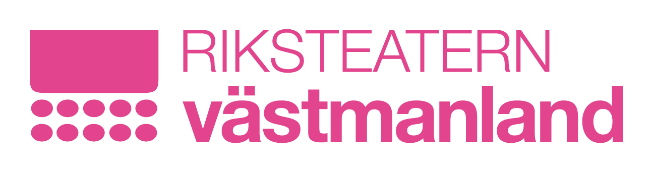 Ansökan om småplatsbidrag 2020Skickas/e-postas till adress nedanBeskriv ert arrangemangVilken föreställning ska ni arrangera? Var ska ni arrangera?Syftet med arrangemanget?För vilken målgrupp? På vilket sätt? Ange gärna ev. kringaktiviteter, marknadsföringsidéer och biljettprisBudget för arrangemangetArrangörKommun/ortOrganisationsnummerPg/bg-nummerKontaktpersonEpostTelefonFöreställningTeatergruppSpeldatumLokalSamarbetspartner och deras insatsKostnaderGageEv. resor/hotellEv. teknikLokalMarknadsföringÖvrigtIntäkterBiljetterAndra sökta bidrag, ange vilka och sökt beloppÖvriga intäkterAnsöker om kronor: